                                                 AULA 20 REMOTA – 05/07 A 09/07.O LIVRO DA VOVÓ – TODD PARR  - ASSISTA NO YOUTUBE A CONTAÇÃO DA HISTÓRIA.                                                            LINK: https://youtu.be/GVtBAECWHKA 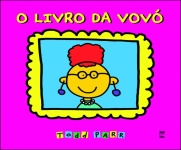 2-                                                                                                                            3- 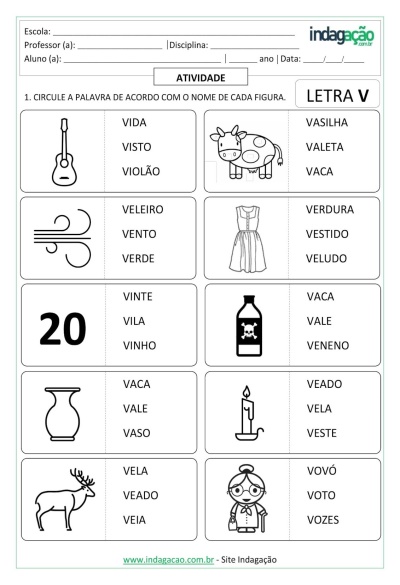 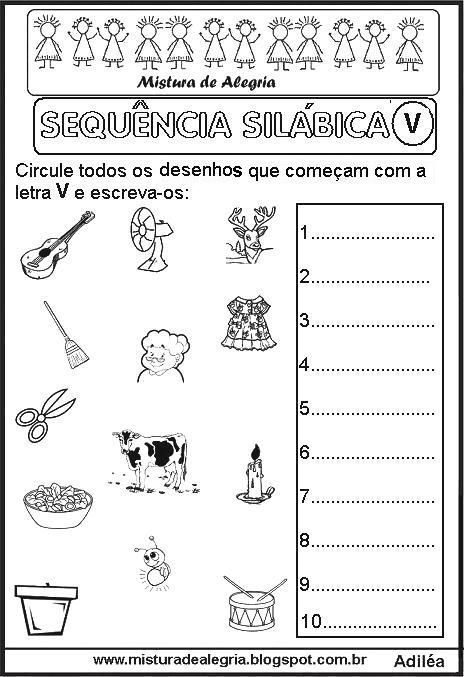 4-                                                                                                                    5 - COMPLETE: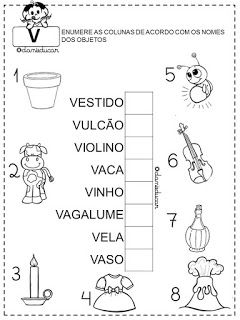 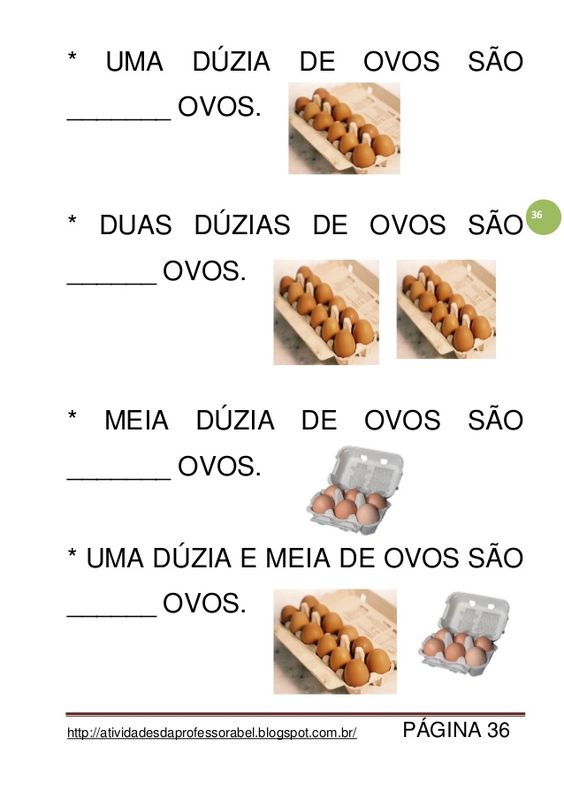 6 – LEIA COM ATENÇÃO E RESPONDA:                                                     7-          RESOLVA AS ADIÇÕES:                                                                                         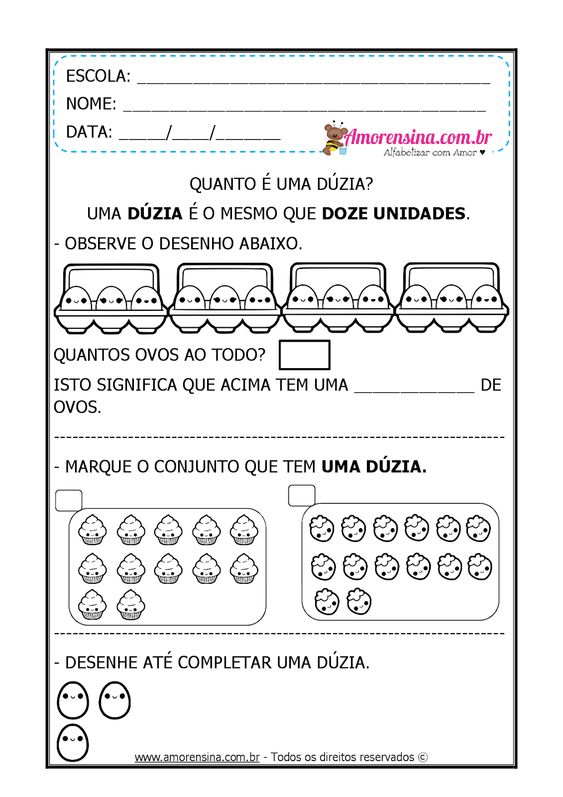 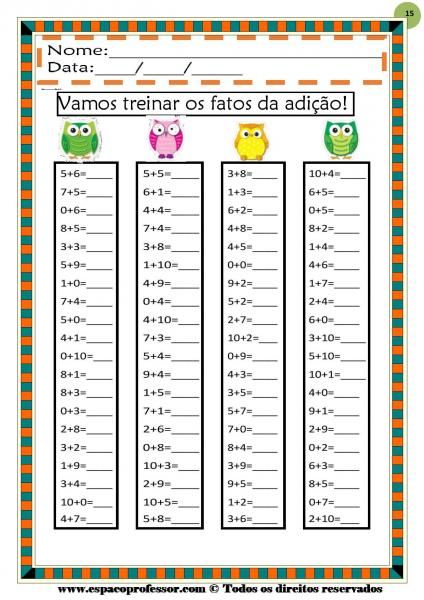 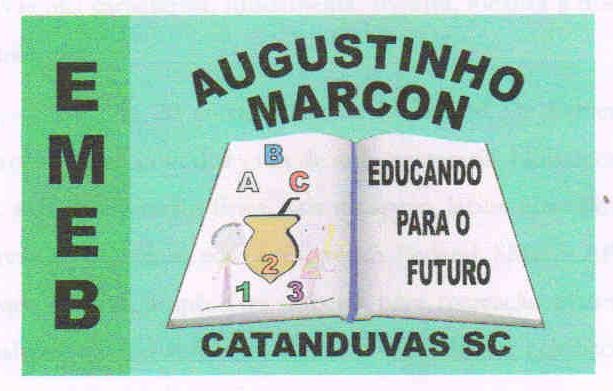 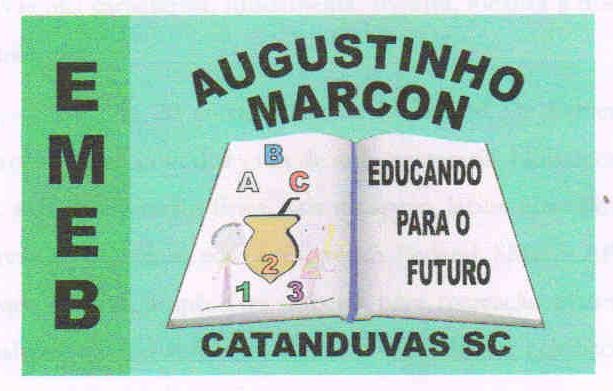 Escola Municipal de Educação Básica Augustinho Marcon.Catanduvas, Julho de 2021.Diretora: Tatiana Bittencourt Menegat.Assessora Técnica Pedagógica: Maristela Apª. Borella Baraúna. Assessora Técnica Administrativa: Margarete Petter.Professora: Ana Paula Fernandes. Aluno(a): _____________________Turma: 2º ano.